Программа учебной дисциплины «Алгоритмы и структуры данных» (часть 2)Утверждена Академическим советом ООППротокол № от «____»___________20___ г.ЦЕЛЬ, РЕЗУЛЬТАТЫ ОСВОЕНИЯ ДИСЦИПЛИНЫ И ПРЕРЕКВИЗИТЫ     Изучение данной дисциплины базируется на знаниях, полученных студентами при освоении учебных дисциплин «Дискретная математика», «Программирование», «Алгорит-мы и структуры данных» (часть 1) первого и второго годов обучения, основ программи-рования в части базовых алгоритмических конструкций. Таким образом, «Алгоритмы и структуры данных» (часть 2) можно рассматривать в качестве одной из важных состав-ляющих цепочки предлагаемых в рамках БУП направления 09.03.04 дисциплин, связан-ных с теоретической информатикой, основами информационных технологий и програм-мирования (первых двух лет обучения).     Дисциплина является основой для последующего изучения таких дисциплин как «Проектирование и архитектура программных систем», «Обеспечение качества и тестиро-вание» (3-й курс), отдельных научно-исследовательских семинаров (3-й и 4-й курсы | цикл Б.6 ‘Научный семинар’), а также выполнения курсовых, проектных и выпускных работ, предусмотренных БУП по направлению подготовки 09.03.04.     Целями освоения дисциплины «Алгоритмы и структуры данных» (часть 2) являютсяформирование у студентов профессиональных компетенций, связанных с использованием теоретических знаний в области структур данных и теории алгоритмов, пониманием концепции абстрактных типов данных (АТД) и подходов к их реализации на языке С++ на основе принципов процедурного и объектно-ориентированного построения программ, оценки влияния выбора структур данных и/или алгоритмов на производительность (time) и пространственную (space) эффек-тивность программ;получение практических навыков решения задач с использованием разных структур данных (напр., линейных списков, стеков, деков, очередей, хэш-таблиц и пр.), используя концепции абстракции данных и модульного программирования;развитие умений, основанных на полученных теоретических знаниях, позволяющих на творческом и репродуктивном уровне предлагать и применять эффективные подходы к решению (алгоритмизации) поставленных задач с использованием данных простой и сложной структуры;получение студентами навыков самостоятельной исследовательской работы, предполагающей изучение специфических особенностей работы со структурами данных в рамках разработки подходов (алгоритмов) к решению поставленной задачи, вопросов управления памятью в С++ и использования компонентов стандартной библиотеки шаблонов (STL).В результате освоения дисциплины студент должен:знать:базовые абстрактные типы данных (АТД), понимать их особенности, применимые операции и методы реализации АТД на языке С++ (структура данных как конкретная форма реализации АТД); контейнеры, итераторы и алгоритмы как основные компоненты STL,уметь:разрабатывать С++ программы, реализующие заданный алгоритм и использующий определенные структуры данных,владеть:навыками и основами процедурного и объектно-ориентированного программирования на языке С++, работы с шаблонами функций и классов, использования STL как реализованную на языке С++ коллекцию обобщенных (generic) структур данных (контейнеров) и алгоритмов, методами оценки трудоемкости (сложности) алгоритмов, подходами к измерению времени в программных реализациях алгоритмов решения поставленных задач.освоить следующие компетенции:Научно-исследовательская деятельность:понимание основных концепций, принципов, связанных с информатикой (ПК-1) (Формы и методы обучения, способствующие формированию и развитию компетенции: лекции и практические занятия, консультации и самостоятельная работа студентов (изучение теоретического материала и практическая реализация программ, предлагаемых в качестве основных и дополнительных заданий);способность к формализации в своей предметной области с учетом ограничений используемых методов исследования (ПК-2)(Формы и методы обучения, способствующие формированию и развитию компетенции: лекции и практические занятия, консультации и самостоятельная работа студентов (изучение теоретического материала и практическая реализация программ, предлагаемых в качестве основных и дополнительных заданий);готовность к использованию методов и инструментальных средств исследования объектов профессиональной деятельности (ПК-3);готовность обосновать принимаемые проектные решения, осуществлять постановку и выполнение экспериментов по проверке их корректности и эффективности (ПК-4);Проектная деятельность:умение применять основы информатики и программирования к проектированию, конструированию и тестированию программ (ПК-10);навыки чтения, понимания и выделения главной идеи прочитанного исходного кода, документации (ПК-11)(Формы и методы обучения, способствующие формированию и развитию компетенции: лекции и практические занятия, консультации и самостоятельная работа студентов (изучение теоретического материала и практическая реализация программ); выполнение домашних заданий; подготовка отчета о выполненной работе (анализ поставленной задачи, предлагаемые варианты решения, особенности реализации и пр.) и программ на языке С++);способность оценивать временную и емкостную сложность программного обеспечения (ПК-13);Технологическая деятельность:навыки использования различных технологий разработки программного обеспечения (ПК-16);Производственная деятельность:умение применять основные методы и инструменты разработки программного обеспечения (ПК-17)(Формы и методы обучения, способствующие формированию и развитию компетенции: лекции и практические занятия, консультации и самостоятельная работа студентов (изучение теоретического материала и практическая реализация программ); выполнение домашних заданий; подготовка отчета о выполненной работе (анализ поставленной задачи, предлагаемые варианты решения, особенности реализации и пр.) и программ на языке С++).СОДЕРЖАНИЕ УЧЕБНОЙ ДИСЦИПЛИНЫТема 1. Вводная часть. Понятие абстрактного типа данных (АТД). Типы данных, структуры данных и алгоритмы. Реализация АТД. Указатели. Объектно-ориентированное программирование и С++. Шаблоны, классы.Тема 2. Структуры данных и стандартная библиотека шаблонов (STL) – введение. Классы и объекты в языке С++. Конструкторы, деструктор (особенности и ключевые моменты). Перегрузка операций.Тема 3. Интеллектуальные указатели (smart pointers). Динамическое выделение памяти. АТД "Список" (List). Связные структуры (списки). Одно- и двусвязные списки. Элементы управления памятью.Тема 4. Ссылочные переменные. Контейнеры (последовательные, ассоциативные, неупорядоченные). Итераторы. Категории итераторов. Алгоритмы. Контейнеры STL. Последовательные контейнеры. Массивы. Векторы. Векторы и списки в STL.Тема 5. Стеки, очереди и деки. АТД "Стек" (Stack) и "Очередь" (Queue). Пользовательские классы стека и очереди (реализация стека и очереди). Приоритетная очередь (куча).Тема 6. Рекурсия. Вызовы функций (системный стек, запись активации).Тема 7. Контейнеры STL (списки) и алгоритмы STL. Строки. АТД "Строка". Класс std::string (реализация). Описание строковых классов (типы и операции).Тема 8. Двоичные деревья. Представление двоичных деревьев. АТД "Дерево поиска" – деревья двоичного поиска. Красно-черные деревья, AVL-деревья.Тема 9. Списки. Множества и отображения в стандартной библиотеке.Тема 10. Хэширование. Разрешение коллизий. Хэш-таблицы в стандартной библиотеке. Качество хэш-функции. Заполнение хэштаблицы значениями с использованием заданных хэш-функции и подходов.Тема 11. Алгоритмы (модифицирующие и немодифицирующие, сортировки, удаления, перестановки). Дополнительные комментарии, заключение Анализ рекурсивных алгоритмов методом прямого подсчета вершин рекурсивного дерева. Пример анализа – алгоритм сортировки слиянием.Примерный перечень тем практических занятий:Простейший пример класса и работа с объектами – класс Point (точка в двумерном евклидовом пространстве);Работа со стеком (Stack) и безопасным массивом (Safe Array);Работа со связным списком (Linked List – BrokenDNA);Усложненный вариант работы сос связными списками;Реализация очереди с использованием стеков (StackQueue);Работа с очередью – Printer Simulation (FIFO);Работа со SkipList;Хэширование – SpellChecking;Работа с В-деревьями;Работа с AVL и красно-черными деревьми.На практических занятиях языком программной реализации алгоритмов является язык программирования С++, в связи с этим на занятиях изучаются основы языка С++ в объеме, необходимом для выполнения практических заданий.ОЦЕНИВАНИЕФормы контроля знаний студентов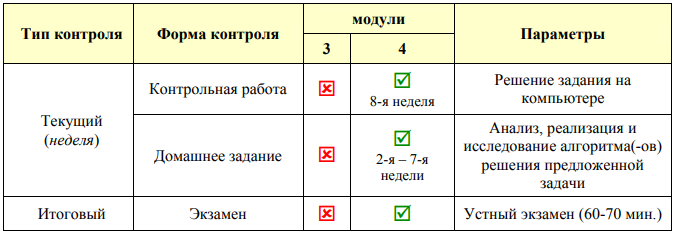 3.1	Критерии оценки знаний, навыковОценки по всем формам контроля выставляются по 10-ти балльной шкале.Текущий контроль предусматривает одну контрольную работу (КР) и одно до-машнее задание (ДЗ), выполняемые в четвертом модуле.       Контрольная работа предусматривает программную реализацию на компьютере пред-ложенного алгоритма; выполняется во время часов практического занятия. Оценка за кон-трольную работу выставляется c учетом критериев, описанных в разделе IV (контрольная работа) программы. Пересдача контрольной работы с целью повышения оценки не допус-кается. Допускается (в каждом конкретном случае решение принимается преподавателя-ми, ведущими занятия) выполнение контрольной работы в более поздний срок при про-пуске по особо уважительной причине (рассматривается в каждом конкретном случае).      Домашнее задание (1 задание, состоящее из одной или нескольких частей) включает анализ, реализацию, тестирование и отладку программ(ы). По домашнему заданию оформляется отчет в электронном виде. Домашнее задание размещается в LMS в разделе «Проекты». В установленный и объявляемый заранее срок каждый студент загружает в LMS архив, содержащий полностью оформленный отчет и программу решения предло-женного домашнего задания. Оценка за домашнее задание выставляется с учетом полноты выполнения задания и оформления результатов, т.е. при выставлении оценки принимают-ся во внимание все аспекты выполненной студентом работы.Кроме отмеченных выше форм текущего контроля также учитываются  работа студентов на практических занятиях, а именно: реализация алгоритмов, решение тестов по некоторым темам,  (опция) выполнение домашней работы (заданий к практическим занятиям). Соответствующие задания размещаются в LMS и сдаются студентами в указанный срок в виде проектов. В случае несвоевременной сдачи домашних работ и домашнего задания оценка снижается на (1) один балл за каждый день задержки, при этом не допускается задержка более, чем на 4 дня. При задержке по уважительной причине баллы не снимаются.      Итоговый контроль: экзамен в конце 4-го модуля (проводится в устной форме). Экзамен состоит из двух частей, а именно: (а) теоретической части, которая проводится в форме устной беседы по тематике курса «Алгоритмы и структуры данных» (часть 2) -   (3035 мин.), и (б) практическ. части, связанной с обсуждением результатов домашнего задания (3035 мин.).3.2	Порядок формирования оценок по дисциплинеПо всем видам работ выставляется 10-балльная оценка. Oмодуль2 – промежуточная оценка, полученная студентом в конце 2-го модуля (эта оценка проставлена в ведомость по окончании экзамена по дисциплине «Алгоритмы и структуры данных» (часть 1) в конце декабря 2016 г.). Предусматривается оценивание работ студентов на практических занятиях Опр-класс; в зависимости от подхода к проведению практич. занятий по дисциплине в эту оценку могут входить (а) результаты тестирования по текущей теме, (б) разработка (написание) программ (отдельных частей программ). Оценки за работу на практических занятиях выставляются в рабочую ведомость. Оценивается самостоятельная работа студентов Опр-сам.работа; в этой оценке учитывается оригинальность, правильность и полнота выполнения выданных для завершения в течение определенного времени заданий по темам практических занятий. Оценки за самостоятельную работу студента преподаватель выставляет в рабочую ведомость.      Накопленная оценка за текущий контроль учитывает показанные студентом результаты следующим образом: Онакопленная = 0,15*Омодуль2 + 0,4*Отекущий + 0,2*Опр-класс + 0,25*Опр-сам.работа,где оценка Отекущий рассчитывается как взвешенная сумма оценок за домашнее задание (ДЗ) и контрольную работу (КР), а именно: Отекущий = 0,5*Одз + 0,5*Окр. Накопленная оценка Онакопленная не округляется.      Итоговая оценка (четвертый модуль) вычисляется на основе полученной оценки накопления Онакопленная и оценки за экзамен Оэкзамен, т.е. Оитог = 0,6*Онакопленная + 0,4*Оэкзамен. Итоговая оценка Оитог – результат арифметического округления. В случае получения неудовлетворительной оценки и повторной сдачи (пересдачи) экзамена формула вычисления оценки студента не меняется.     Перевод в пятибалльную оценку осуществляется в соответст. со следующей таблицей.Таблица соответствия оценок по десятибалльной и пятибалльной системам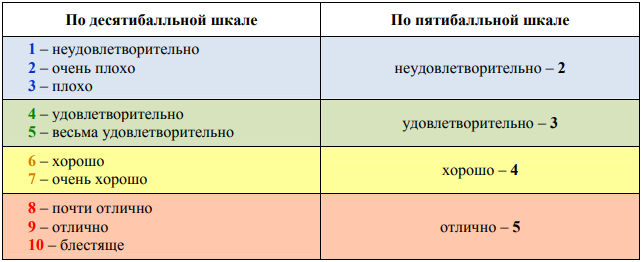 ПРИМЕРЫ ОЦЕНОЧНЫХ СРЕДСТВОценочные средства для текущего контроля студентаДомашнее заданиеПредусматривается подробный анализ, разработка алгоритма решения и его программная реализация применительно к предложенной проблеме (задаче), связанной с рассматриваемым в рамках данной дисциплины материалом. Должно быть выполнено планирование эксперимента, в т.ч. определение входных и выходных данных. Результаты сравнительного анализа должны быть оформлены в виде таблиц, графиков, текста.Контрольная работа Примерное задание (шаблон) описано в программе дисциплины «Алгоритмы и структуры данных» (часть 1). Там же приведено и краткое описание подхода к выставлению оценки за контрольную работу (оставлено без изменения), а именно: 1) Алгоритм реализован верно - 4 балла (из 10 возможных), 2) Верно выполняется тестовый пример, показанный в описании задания - 5 баллов, 3) Тестовый пример выполняется не на всех входных данных - (+ до 2 баллов) - 6-7 баллов. 4) Тестовый пример выполняется на всех входных данных (+ до 2 баллов) - 8-9 баллов. Работа выполнена самостоятельно менее, чем за 60 минут — +1 балл к оценке, полученной в соответствии с пп. 1)-4).Оценочные средства для промежуточной аттестацииВозможные вопросы для оценки качества освоения дисциплины1. Как бы вы определили понятие «структура данных»?2. Как бы вы определили понятие «абстракция данных»? Что такое «абстракция» и в чем состоит ее важность (значимость). Приведите пример абстрактного типа данных. Сформулируйте и кратко прокомментируйте преимущества использования АТД,3. Что собой представляет динамическая структура данных? 4. Определите АТД для символьных строк (АТД должен включать типичные функции, которые применяются к строкам; каждую функцию определите в терминах входных и выходных данных). Предложите две разные реализации строкового типа,5. Что такое дек? Что такое стек? Объясните, чем отличается стек от очереди. Как выглядит пользовательский класс стека, очереди, очереди с приоритетом (STL)?6. Объясните отличие класса (class) от структуры (struct), 7. Какие из структур данных являются индексируемыми структурами?8. Что такое связный список? Как можно представить разреженную матрицу (sparse matrix) с использованием связного списка? Как можно эффективно представить разреженную матрицу с использованием массива? Что можно сказать о сложности хранения (space complexity) такого подхода? 9. Приведите примеры использования векторов, деков, списков, множеств (мультимножеств) (STL),10. Предположим, что текущая конфигурация очереди имеет вид: a b c d. Сколько понадобится операций извлечения/размещения для получения конфигурации d c b a?11. Как организовать поиск заданного элемента в односвязном списке (SLL)? 12. Что собой представляет дерево бинарного поиска (binary search tree)? 13. Что собой представляют классы shared_ptr и unique_ptr (типы интеллектуальных указателей)? 14. Какой алгоритм сортировки считается самым быстрым? 15. Какие вы знаете типы контейнеров (STL)?16. Какую работу выполняет хэш-функция?РЕСУРСЫ5.1       Основная литература - Вирт, Никлаус. «Алгоритмы и структуры данных» (сер. Библиотека программиста), Пер. с англ. — СПб.: Невский Диалект, 2001 (или более ранние + поздние издания),- Кормен, Т., Лейзерсон Ч., Ривест Р., Штайн К. Алгоритмы: построение и анализ, 3-е издание. — Пер. с англ. — М.; СПб.; Киев: ООО «И.Д. Вильямс», 2005. — 1328 с. ) (или более поздние издания),- Кнут, Дональд Э. «Искусство программирования, том 2. Получисленные алгоритмы», 3-е издание, — Пер. с англ. — М.; СПб.; Киев: ООО «И.Д. Вильямс», 2012. - 832 стр. (или более поздние издания),- Кнут, Дональд Э. «Искусство программирования, том 1. Основные алгоритмы», 3-е издание,— Пер. с англ. — М.; СПб.; Киев: ООО «И.Д. Вильямс», 2011. - 720 стр. (или более поздние издания),- Гагарина, Л.Г., Колдаев, В.Д. Алгоритмы и структуры данных, М.: «Финансы и статистика» (Инфра-М), 2009, 303 с. (дополнительно).5.2      Справочные материалы, словари, энциклопедии, инф. сайты- (на англ. языке) Collected Algorithms (ACM), htpp://www.acm.org/calgo - TutorialPoint: C++ STL Tutorial, http://www.tutorialspoint.com/cplusplus/cpp_stl_tutorial.htm- Контейнеры STL (MSDN), http://msdn.microsoft.com/ru-ru/library/1fe2x6kt.aspx- (на русск. языке) Справка по С++, http://ru.cppreference.com/w/ | (на англ. языке) C++ Reference, http://en.cppreference.com/w/- (на англ. языке) Standard C++ Library Reference, http://www.cplusplus.com/reference/- (на англ. языке) Shaffer C.A. Data Structures and Algorithm Analysis (C++ version/3.2), Virginia Tech, 2010-13, people.cs.vt.edu/shaffer/Book/C++3elatest.pdf- Using C++11’s Smart Pointers (Course EECS381 “Object-oriented and Advanced Programming Handouts, UM), 2014, http://www.umich.edu/~eecs381/handouts/C++11_smart_ptrs.pdf 5.3       Программное обеспечение     Практические занятия проводятся в компьютерных классах с выходом в Интернет и доступом к ресурсам электронной библиотеки (http://library.hse.ru/e-resources/e-resources.htm ) НИУ ВШЭ. Предусматривается наличие у каждого студента рабочего места. Практическая работа (практические занятия по дисциплине) ориентирована на использование современных интегрированных инструментальных сред разработки.      Материально-техническое обеспечение дисциплины     Учебные аудитории для лекционных занятий по дисциплине, оснащенные мультимедийным проектором с дистанционным управлением.     Учебные аудитории для семинаров и самостоятельной работы, оснащенные компьютерами, на которых установлены интегрированные среды разработки Microsoft Visual Studio версии 2013-2015 (и выше) и/или CLion версии 2016.0 и выше, набор компиляторов GNU Compiler Collection (GCC) версии 6.1 и выше. Компьютеры подключены к сети Интернет для обеспечения доступа студентов к справочным материалам.Автор(ы) Дегтярев К. Ю., к.т.н., доцент, Шершаков С. А., ст. преподаватель, Дворянский Л.В., ст. преподавательЧисло кредитов 8Контактная работа (час.) 84Самостоятельная работа (час.) 80Курс 2Формат изучения дисциплиныбез обязательного использования он-лайн курса(-ов)№ п/пНаименованиеУсловия доступа  1. Microsoft Windows 7 Professional RUSMicrosoft Windows 10Из внутренней сети университета (договор)  2.Microsoft Office Professional Plus 2010Из внутренней сети университета (договор)  3.Microsoft Visual Studio 2015  CommunityСвободно распространяемое ПО  4.JetBrains CLion Community EditionСвободно распространяемое ПО  5.GNU Compiler Collection (GCC)Свободно распространяемое ПО